Binnenactiviteiten voor ouderen in coronatijdhttps://www.beteroud.nl/nieuws/binnenactiviteiten-voor-ouderen-coronavirusBinnenactiviteiten voor ouderen // 27/03/2020 Vanwege het coronavirus is het advies om zoveel mogelijk binnen te blijven. Nu dagbesteding niet doorgaat en mensen noodgedwongen thuiszitten, hebben we een aantal activiteiten op een rij gezet die je binnen kunt doen. Zo start omroep Max vanaf maandag 30 maart elke werkdag het MAX Ouderenjournaal. Het nieuwe programma richt zich op positief, hoopvol, informatief en inspirerend nieuws, toegespitst op de situatie van ouderen in tijden van sociale afstand. MAX Ouderenjournaal is vanaf 30 maart te zien om 16.45 uur op NPO1. MuziekEr zijn veel muziekconcerten en theater te beluisteren en te bekijken via internet. Een paar voorbeelden: Gratis Concertgebouwconcerten: elke avond om 20.00 uur via FacebookHuiskamerconcerten 2.0 KBO-PCOB: Nederlandstalige artiesten via Facebook en YouTubeOrkater theater: voorstellingen uit het archiefHet Nederlands Kamerkoor geeft luistertipsRotterdams Philharmonisch Orkest speelt vanuit huis BeethovenLeer een instrument bespelen: Muziekschool DUMS Utrecht biedt gratis online muzieklessen aan

Natuur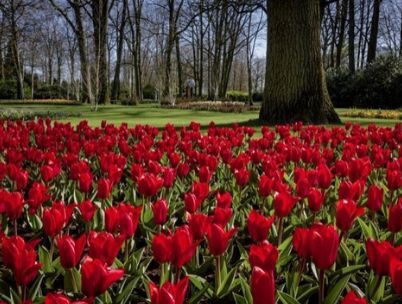 De natuur komt tot bloei in deze mooie lentedagen. Neem een kijkje vanuit je huis op deze plekken: Kijk live mee in vogelnestkastenKijkje in de KeukenhofBinnenkort start omroep Max een tv-programma vanuit de KeukenhofBekijk de nationale parken van AmerikaOp safari in Afrika via live webcamsCultuurNu de museums in veel landen gesloten zijn, bieden zij vaak een tour aan om vanuit je stoel binnen te kijken. Veel tv-zenders zenden archiefbeelden en programma’s van vroeger uit. Beluister boeken die worden voorgelzen door schrijvers. Of volg gratis een online cursus! Kijk binnen in het Rijksmuseum vanuit huisBekijk museums wereldwijd onlineCulturele tips van het LKCATroost TV: programma’s uit de oude doosHeimwee TV vanaf 30 maart op NPO2Beluister het boek 'De laatste getuige' van Frank ten KateVolg gratis online cursussen (bijv. koken, muziek of wijzer op internet)Bewegen
De hele dag stilzitten is voor niemand goed. Gelukkig kun je in huis ook oefeningen doen om te blijven bewegen. Bekijk deze beweegtips: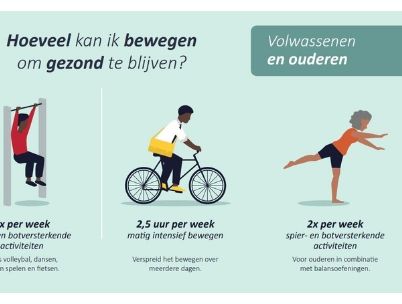 ​Beweegoefeningen voor thuisHeel Nederland Thuis in Beweging: elke dag nieuwe oefeningenBekijk video's met eenvoudige beweegoefeningen voor thuisWaaier met praktische beweegtips voor ouderen (Kenniscentrum Sport&Bewegen)Contact met familieEr zijn veel hulpmiddelen en technologie beschikbaar om contact te houden met familie en vrienden. Op de Vilans Hulpmiddelenwijzer staan een aantal manieren beschreven: Communicatiemiddelen voor het houden van contactLukt videobellen niet, loopt u vast in WhatsApp of heeft u een ander computerprobleem? Bel dan gratis het hulpnummer van SeniorWeb: 0800 - 0506. (op werkdagen tussen 9.00 en 12.00 uur)